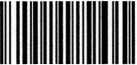 Wood  PaperPředmět smlouvy: dodávky sortimentu jehličnatých kulatin xxxxxxxx (dále též jen „konečný příjemce“):Smluvní strany této smlouvy se dohodly, že smlouvu považují oboustranně za splněnou dodáním 90% smluveného objemu.Země původu: CZ Lokalita 	Platnost smlouvy/čas plnění: 1.1.2021 - 31.3.2021 /1.1.2021 - 31.3.2021.Pravidelnost dodávek: Prodávající se zavazuje k časově rovnoměrnému plnění množství na této smlouvě uvedeného, od začátku do konce času plnění. V opačném případě může být toto množství alikvótně pokráceno.Kupní ceny bez DPH stanoveny na OM jsou platné pro období 1.1.2021 -31.3.2021Minimální podíl výřezů 5m v kvartální dodávce se stanovuje 259ó.Pilařská kulatina xxxWood  PaperPilařská kulatina xxxModřínové výřezy 4m budou faktu rány se srážkou xxxKč/m3 z výše uvedené cenové matice JWD 5m.Splatnost faktur je 15 dní od data vystavení faktury. Prodávající výslovné prohlašuje, že foto ujednání o čase plnění nepovažuje za hrubě nespravedlivé. IFálIigkeit ist 15 Tage netto ab Rechnungsdatum./Cena za službu vagónování, vyplacena subjektu provádějící vagónování, je stanovena 120,- Kč/m3 (fakturace dle elektronické přejímky závod xxxz). /Verladezuschlag wird in der Hóhe von 120,- Kc/fm verrechnet./V případě nedostatku silničních odvozních kapacit se kupující dohodl s prodávajícím, že bude smluvený objem do výše	% může být realizován po železnici.Ukončení smlouvy: Tato smlouva zaniká uplynutím doby, na niž byla sjednána nebo dohodou smluvních stran nebo odstoupením od smlouvy kupujícím v případě opakovaného nebo podstatného porušení některé smluvní povinnosti prodávajícího z této smlouvy. Za podstatné porušení této smlouvy prodávajícím se považuje zejména: a) nedodání sjednané kulatiny ve sjednaném množství a kvalitě a/nebo odchylka v množství či kvalitě dodané kulatiny větší než 20 % oproti smluveným podmínkám, b) prodlení prodávajícího s dodáním předmětu smlouvy nebo jeho části trvající déle než 14 dní. Tato smlouva může také zaniknout z důvodů uvedených v bodě 10 platných Technických, fakturačních a přepravních podmínkách Wood & Paper.Obchodní tajemství: Smluvní strany jsou zajedno, že ujednání o rozsahu plnění, ceně jednotlivých sortimentů a členění sortimentu a množství dle sortimentu,obsažená v této smlouvě jsou skutečnostmi, které přímo a bezprostředně souvisí s obchodními závody provozovanými stranami této smlouvy a současné jsou konkurenčně významné, určitelné, ocenitelné a v příslušných obchodních kruzích běžně nedostupné a představují proto obchodní tajemství obou smluvních stran ve smyslu § 504 občanského zákoníku, není-li stanoveno jinak. WOOD & PAPER a.s. dále označuje za své obchodní tajemství také identifikaci obchodních partnerů. Smluvní strany se proto zavazují zajišťovat odpovídajícím způsobem utajení obchodního tajemství, konkrétně se zavazují utajit uvedené údaje tak, aby si tyto skutečnosti charakter obchodního tajemství zachovaly.V případě, že se na tuto smlouvu vztahuje povinnost ji dle právní úpravy uveřejnit, smluvní strana, která bude smlouvu uveřejňovat, před uveřejněním smlouvy či jejím jiným poskytnutím dle platných právních předpisů vyznačí a neposkytne shora uvedené obchodní tajemství. Tuto smlouvu zašle správci registru smluv smluvní strana - prodávající. Předpokládaná hodnota předmětu smlouvy činí	 Kč.Příloha a nedílná součást této kupní smlouvy: Smluvní strany se dohodly, že přílohou a nedílnou součástí této smlouvy jsou obchodní podmínky kupujícího Technické, fakturační a přepravní podmínky Wood & Paper, platné pro I. Q 2021 (v této kupní smlouvě označené též jako „platné Technické, fakturační a přepravní podmínky Wood & Paper"). Tyto podmínky upravují kromě technické specifikace předmětu plnění, fakturačních podmínek a podmínek přepravy také ostatní smluvní ujednání jako je přejímka, závaznost přejímky u konečného příjemce, přechod vlastnického práva a nebezpečí škody na předmětu plnění, sdělování informací konečnému příjemci (výjimka z ochrany obchodního tajemství) a certifikace. Tyto podmínky jsou dostupné též na www.wood-paper.cz. Prodávající prohlašuje a podpisem této smlouvy potvrzuje, že tyto podmínky před uzavřením této kupní smlouvy převzal, podrobně se s nimi seznámil, ujednáním rozumí a souhlasí s nimi a tyto podmínky bez výhrad akceptuje. V případě rozporu mezi touto kupní smlouvou a těmito podmínkami má přednost tato smlouva.Závěrečná ustanovení: Tato smlouva je vyhotovena ve dvou stejnopisech, z nichž každá smluvní strana obdrží po jednom. Tato smlouva může být měněna pouze písemnými dodatky. Tato smlouva se řídí právem České republiky, zejména občanským zákoníkem. Smluvní strany vylučují aplikaci § 1799 a 1800 občanského zákoníku. K rozhodování sporů z této smlouvy je příslušný obecný soud kupujícího v České republice.dne 18.1.2021 Ve Dvoře Králové nad Labe,za prodávajícíhoKupni smlouva č. PVJ2021/1/502Kupni smlouva č. PVJ2021/1/502$ 2079 a násl. zákona č.89/2012 Sb. občanského zákoníku, v účinném zněníKupující:WOOD & PAPER a.s.Prodávající:Lesy města Dvůr Králové nad Labem s.r.o.Zastoupený:Ing. Tomáš PaříkZastoupený:Bc. Petr KupskýBank, spojení:Raiffeisenbank, a. s., č.ú. 1011010196/5500Bank, spojení:ČSOB a.s., č.ú. 226038589/0300IČO/DIČ:26229854/ CZ26229854IČO/DIČ:27553884 / CZ27553884Zápis v OR:KS v Brně, odd. B, vložka 3439, 24.11.2000Zápis v OR:C 25764 vedená u Krajského soudu v Hradci KrálovéTelefon/Fax:+420-546 418 211/+420-546 418 214Telefon/Fax:E- mail:jan.holesovsky@wood-paper.czE-mail:vondrousova@lesydvur.czRaisova 2824, 544 01 Dvůr Králové nad Labem, CZAdresa:Hlína 138, 664 91 IvančiceAdresa:vondrousova@lesydvur.czRaisova 2824, 544 01 Dvůr Králové nad Labem, CZPVJobjem (m3) celkem I.Q 2021Délky sortimentůZpůsob dopravyZpůsob dopravyPVJobjem (m3) celkem I.Q 2021Délky sortimentůLKW (%)Wg (max%)xxxxxxxxxxxxxxxxxxxxxxxxxxxxxxxxxxxxxxxxxxxxxPilařská kulatina xxxPilařská kulatina xxxPilařská kulatina xxxPilařská kulatina xxxPilařská kulatina xxxPilařská kulatina xxxPilařská kulatina xxxPilařská kulatina xxxPilařská kulatina xxx5MRK4m a 5mla1b2a2b3a+3b4a+4b5a+5btil. itiroeiípraisrraÉr fees tóiy15U51P2O24STP253SSIF3B-395TPSM951PcmxxxxxxxxxxxxxxxxxxxxxxxxKE/naaxxxxxxxxxxxxxxxxxxxxxxxxKE/naaxxxxxxxxxxxxxxxxxxxxxxxxKE/naaxxxxxxxxxxxxxxxxxxxxxxxxxKE/naaBOROVICE 4mIdlb2a2b3a+3b4a+4b5a+5btiL studenprůměr bez kúry151S5TP3D2CTP2S296TP3C3SCTP50S95TPcmxxxxxxxxxxxxxxxxxxxxxxxxKč/m3xxxxxxxxxxxxxxxxxxxxxxxxKč/m3xxxxxxxxxxxxxxxxxxxxxxxxKč/m3xxxxxxxxxxxxxxxxxxxxxxxxKč/m3;	Modřín 5mlalb2a2b3a3b4a-5btL stupefipTÍirněr hei l:ii ryŮc-314 M5TP1S1S5TP2B24STP25-2SETP39345TP353SCTP4© 5cmxxxxxxxxxxxxxxxxxxxxxxxxKc/míxxxxxxxxxxxxxxxxxxxxxxxxKc/míxxxxxxxxxxxxxxxxxxxxxxxxKc/míxxxxxxxxxxxxxxxxxxxxxxxxKc/mí